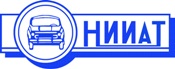 http://niiat.ru/information/postgraduate/Внимание поступающих в аспирантуру в 2023 г.!С 15 июня 2023 г. по 31 августа 2023 г. открыт прием документов для поступающих в аспирантуру (платное и бесплатное отделения) ОАО «НИИАТ» по специальностям:- 2.9.1 – Транспортные и транспортно-технологические системы страны, ее регионов и городов, организация производства на транспорте (технические науки);- 2.9.5 – Эксплуатация автомобильного транспорта (технические науки);- 5.2.3 – Региональная и отраслевая экономика (экономические науки).Перечень документов, необходимых для поступления в аспирантуру ОАО «НИИАТ»:1)Заявление  (https://niiat.ru/files/aspirantura/priem/zayavlenie_postupayuwego_v_aspiranturu_niiat.docx) о приеме в аспирантуру подается на имя Генерального директора ОАО «НИИАТ» А. А. Василькова с приложением следующих документов:2) копии диплома о высшем образовании и приложения к нему. Для лиц, получивших образование за рубежом, включая граждан государств-участников СНГ, – копия соответствующего диплома, а также копия свидетельства об эквивалентности документов иностранных государств об образовании диплому о высшем образовании Российской Федерации, выданного Министерством образования и науки Российской Федерации;3)  портфолио (подтверждение индивидуальных достижений) https://www.niiat.ru/upload/Portfolio.docx4) лица с ограниченными возможностями здоровья при подаче заявления предоставляют оригинал документа, подтверждающего ограниченные возможности их здоровья.Прием документов осуществляется по адресу:г. Москва, ул. Героев Панфиловцев, д. 24, ауд. 411.Зав. отделом аспирантуры Гришаева Юлия Михайловна e-mail: julia@niiat.ruСпециалист отдела аспирантуры Новикова Татьяна СергеевнаТелефон 495 496 91 33+7(967) 072-87-18 e-mail: novikova_1707@mail.ruДни и часы приема документов: ежедневно (пн-пт) 10-16С 10 июля по 7 августа 2023 г. по вопросам приема можно будет обратиться только по электронной почте.Ждем вас у нас в аспирантуре!!!